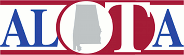 Alabama Occupational Therapy Fall ConferenceSeptember 21-23, 2018Exhibitor ApplicationCompany/Organization nameContact NameAddressCity, State and ZipPhoneEmailAttendee(s)Sponsorship level (circle one)Please send exhibitor form and check to Alabama Occupational Therapy Association 
1116 20th Street South# 315
Birmingham, AL 35205or register online at www.alota.orgFor more information, please contact ALOTA at 205-530-1455 or conference@alota.orgPlatinum Level$1000.00Includes signage at conference as sponsor for reception, logo on t-shirt, logo in conference packets, one job listing in packet, listing on website as conference sponsor, table and 2 attendees able to receive CEUs.Gold Level$850.00Includes logo on t-shirt, logo in conference packets, one job listing in packet, listing on website as conference sponsor, table and 2 attendees able to receive CEUsSilver Level$700.00Includes logo in conference packets, listing on website asconference sponsor, table and 2 attendees able to receive CEUsBronze Level$600.00Includes listing on website as conference sponsor, table and 1 attendee able to receive CEUsOther sponsor opportunities:Other sponsor opportunities:Food/beverage sponsor$500.00Lanyard sponsor$300.00Individual job listing in packet$100.00Brochures in packet$100.00